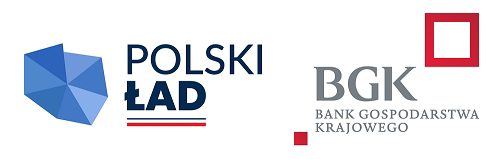 Inwestycja współfinansowana ze środków Rządowego Fundusz Polski Ład: Program Inwestycji StrategicznychZałącznik nr 14.1.7IZP.271.3.2024OPIS PRZEDMIOTU ZAMÓWIENIA – DODATKOWE INFORMACJELp.Przedmiot zamówieniaIlośćOpis Przykładowe zdjęcie, wizualizacja1Stół okrągły bankietowy2 szt.Stół okrągły bankietowy, składanyØ160 cm ± 10 cm,wys.: ok. 75 cmkolor blatu: dąb odwieczny lub równoważnykolor nóg: czarnystół bankietowy okrągły, prostokątny oraz krzesła konferencyjne muszą mieć takie same kolory blatów, siedziska i oparcia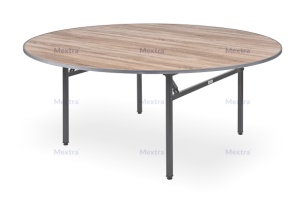 2Stół prostokątny bankietowy4 szt.Stół prostokątny bankietowy, składanywym.: 122 x 80 cm ± 10 cm, wys.: ok. 75 cmkolor blatu: dąb odwieczny lub równoważnykolor nóg: czarnystół bankietowy okrągły, prostokątny oraz krzesła konferencyjne muszą mieć takie same kolory blatów, siedziska i oparcia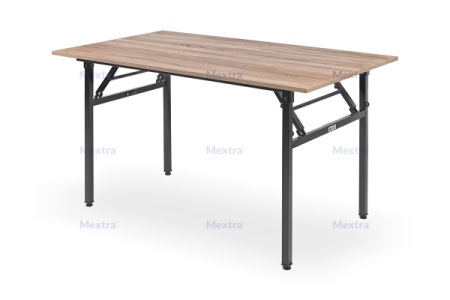 3Krzesło konferencyjne24 szt.Krzesło konferencyjne, możliwość sztaplowania kolor siedziska i oparcia: dąb odwieczny lub równoważnykolor nóg: czarnystół bankietowy okrągły, prostokątny oraz krzesła konferencyjne muszą mieć takie same kolory blatów, siedziska i oparcia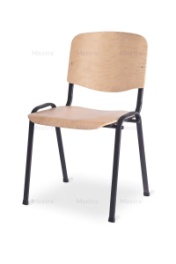 4Zestaw ogrodowy10 kpl.Zestaw woody strong lub równoważny, składany, wytrzymaływym. stołu: 
dł. 210± 10 cm 
szer. 70 cm± 10 cm
wys. 74 - 78 cmwym. ławki: 
dł. 210± 10 cm
szer. 25 – 30 cm 
wys. 45 - 47 cmstół i ławki dostosowane do siebie pod względem długościgrubość blatu stołu min.25 mmgrubość siedziska min.: 27 mmkolor blatu: odcienie drewna, lakierowanekolor konstrukcji: czarny, malowany proszkowomateriał: stal, kątowniki z blachy grubości min. 3 mm, drewnoukryte śruby mocująceZestaw/komplet: stół i 2 ławkiZamawiający dopuszcza rozwiązania równoważne np. z trzema nogami pod warunkiem zachowania nośności min. 250 kg dla ławki i 50 kg dla stołu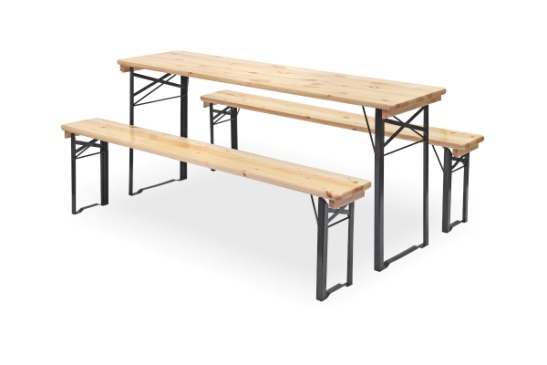 5Parasol ogrodowy10 kplParasol ogrodowy Rapallo lub równoważnyparasol z oświetleniem LED na baterie,kolor poszycia: beżowy/piaskowy kolor konstrukcji: czarnybaterie w zestawiemateriał poszycia: poliester, wodoodporny mechanizm korbkowymateriał konstrukcji: stal lub aluminium, malowana proszkowo, parasol z wentylacjąkonstrukcja ośmiokątnapokrowiec w kompleciewymiary: 
ø 250-300 cm, 
wys. 230-250 cm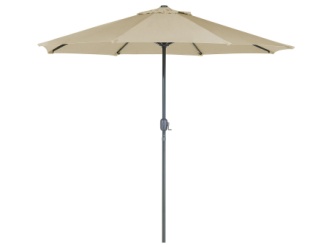 6Podstawa pod parasol10 kplPodstawa pod parasol - kolor: czarny- kształt: kwadrat/kolo- waga: ok. 25 kg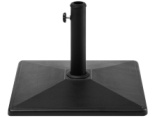 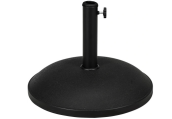 712 szt.Worki obciążnikowe do parasoliworek tekstylny z uchwytem i otworemkolor: czarnymateriał wypełnienia: piasek, granulatwaga: ok. 10 kg lub możliwość dowolnego napełnienia (min 10 kg)lub inny system obciążeniowy do podstawy parasoli, system dociążeń musi być kompatybilny z parasolami 
i podstawami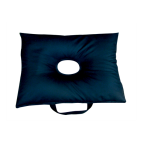 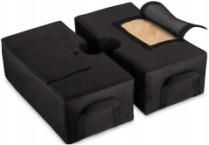 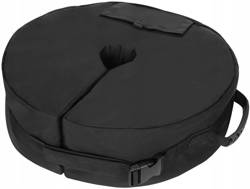 8Parasol ogrodowy duży2 kplParasol ogrodowy Sibilla, Soprano lub równoważnykolor poszycia: beżowy/piaskowy kolor konstrukcji: czarnymateriał poszycia: poliester, wodoodporny mechanizm korbkowymateriał konstrukcji: stal lub aluminium, malowana proszkowo, parasol z wentylacjąpokrowiec w kompleciewymiary: 
szer. 450 - 500 cm, 
wys. 230 - 250 cm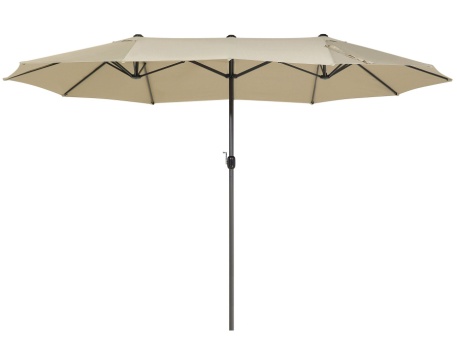 9Podstawa pod parasol2 kplPodstawa pod parasol - kolor: czarny- kształt: kwadrat/koło- waga: ok. 25 kg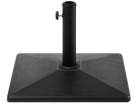 10Zestaw biesiadny5 kplKomplet składany relax lub równoważnystół i ławki składanemateriał: drewno naturalne, lakierowanebrak śrub i wkrętów na zewnętrznych stronach siedzisk i blatu stołuwym. stołu: 
dł. 180 ± 10 cm 
szer. 70 cm± 10 cm
wys. 70 - 75 cmwym. ławki: 
dł. 180 ± 10 cm
szer. 30 – 35 cm 
wys. 42 - 45 cmstół i ławki dostosowane do siebie pod względem długościgrubość blatu stołu min.20 mmgrubość nóg stolika min. 30 mmgrubość siedziska min.: 20 mmgrubość nóg stolika min. 30 mmnośność ławki min. 500 kgnośność stolika min. 500 kgZestaw/komplet: stół i 2 ławki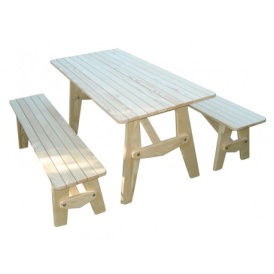 11Leżak miejski3Leżak miejski betonowy z listwamikolor betonu: grys biały na białym cemenciekolor listew: mahońwym.:
wys. 80 ± 10cm
dł. 160 ± 10cm
szer. 70 ± 5cm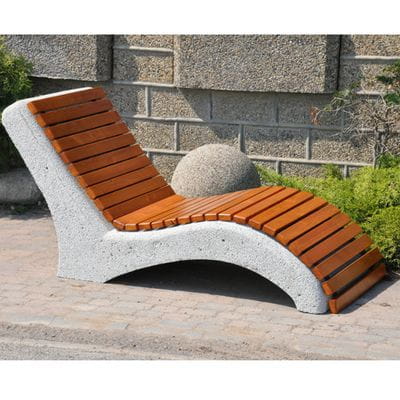 